O.G.E.C ECOLE SAINT CLAIR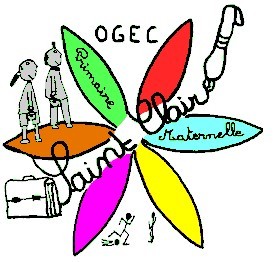 (Organisme de Gestion de l’Ecole Catholique)6 Rue Bovier Lapierre 69530 BRIGNAISVous pouvez être membre par cette simple demande d’adhésion volontaire et gratuite. 	Pour comprendre ce qu’est l’Ogec, se référer au document "Annexe au contrat financier"	L’OGEC, des objectifs clairs :Gérer efficacement l’argent des familles (salaires, fournitures, fonctionnement).Rénover et entretenir les locaux avec une vision à moyen et long terme.Assurer au mieux l’organisation des services périscolaires (cantine, garderie).Garantir la sécurité des élèves.Devenir membre de l’OGEC St Clair: pourquoi ?Vous serez convié et aurez droit de vote à l’Assemblée Générale annuelle en novembre 2023.Vous serez informéset prendrez part à des décisions importantes pour le quotidien de vos enfantsVous pourrez faire des propositions de sujets à débattre au Conseil d’Administration.Vous pourrez participer, selon vos disponibilités et vos compétences, à l’une des diverses commissions internes : sécurité, financière, juridique et administrative, entretien/bricolage,ressources humaines, communication/site internet,…Vous pourrez demander à intégrer le Conseil d’Administration.Pour toute question : ogec@ecolesaintclair.frVous êtes intéressé ? Complétez la demande d’adhésion ci-dessous.Retournez-la avec votre dossier.Les statuts OGEC sont consultables sur le site internet http://ecolesaintclair.fr/vie-associative-ecole-saint-clair-brignais/ogecDEMANDE D’ADHESION à l’O.G.E.C. Saint Clair1 seule adhésion par familleEn cas de parents séparés, vous pouvez remplir un 2ème formulaire(cf site de l’écolehttp://ecolesaintclair.fr/vie-associative-ecole-saint-clair-brignais/ogec) Nom(s)-Prénom(s) du (des) parent(s) adhérent(s)..................................................Adresse mail…………………………………………Nom, Prénom..........................................demande à adhérer à l’OGEC St Clair pour l’année 2023-2024serait intéressé par une place auConseild’Administrationserait intéressé par la commission …………………………….Fait à .........................................., le .................	Signature(s)